Dragi učenici, prvo pogledajte video o imperativu na poveznici:https://www.youtube.com/watch?v=jreLZwmLgeE&feature=youtu.be&hd=1Zatim riješite zadatak koji vam je zadan u videu: 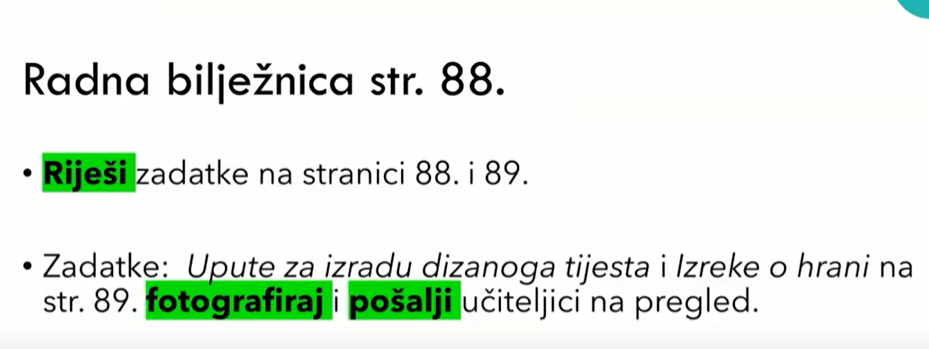 